Lēmums satur ierobežotas pieejamības informāciju- personas kodu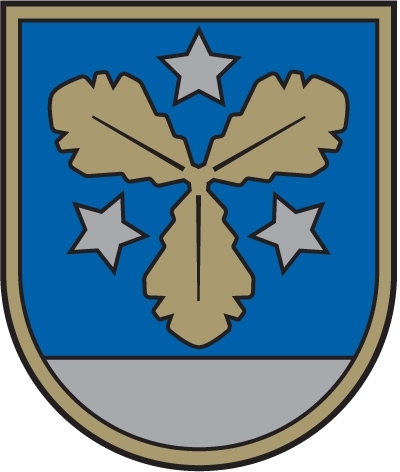 AIZKRAUKLES NOVADA PAŠVALDĪBAS DOMELāčplēša iela 1A, Aizkraukle, Aizkraukles nov., LV-5101, tālr. 65133930, e-pasts dome@aizkraukle.lv, www.aizkraukle.lv Aizkrauklē 23.11.2021. 					                            ārkārtas sēdes protokols Nr.19., 2.p. LĒMUMS Nr. 560Par Aizkraukles novada bāriņtiesas priekšsēdētāja vietnieka iecelšanu         Likuma “Par pašvaldībām” 15.panta 8.punkts paredz, ka viena no pašvaldības autonomajām funkcijām ir gādāt par aizgādnību, aizbildnību, adopciju un bērnu personisko un mantisko tiesību un interešu aizsardzību. Bāriņtiesu likuma 2.panta pirmā daļa nosaka, ka bāriņtiesa ir pašvaldības izveidota aizbildnības un aizgādnības iestāde.Bāriņtiesa likuma pārejas noteikumu 23.punktā noteikts, ka saskaņā ar Administratīvo teritoriju un apdzīvoto vietu likumu, kurš stājies spēkā 2020.gada 23.jūnijā, īstenotās reformas rezultātā tiks izveidota jauna bāriņtiesa. Līdz jaunas bāriņtiesas izveidošanai, bet ne ilgāk kā līdz 2021.gada 31.decembrim darbību turpina administratīvi teritoriālās reformas ietvaros izveidotajā pašvaldībā ietilpstošo bijušo pašvaldību bāriņtiesas atbilstoši to kompetencei un darbības teritorijai un līdz jaunas bāriņtiesas izveidošanai amata pienākumus turpina pildīt bijušo pašvaldību bāriņtiesu priekšsēdētāji, bāriņtiesu priekšsēdētāja vietnieki un bāriņtiesu locekļi, noslēdzot darba līgumu, bez pašvaldības rīkota atklāta konkursa.2021.gada 16.septembrī Aizkraukles novada dome pieņēma lēmumu (Nr.173)  uz reorganizējamo Aizkraukles novada bāriņtiesas, Skrīveru novada bāriņtiesas, Jaunjelgavas novada bāriņtiesas, Neretas novada bāriņtiesas, Kokneses novada bāriņtiesas un Pļaviņu novada bāriņtiesas bāzes izveidot Aizkraukles novada pašvaldības pakļautībā esošu iestādi “Aizkraukles novada bāriņtiesa” (juridiskā adrese: Lāčplēša iela 1A, Aizkraukle, Aizkraukles novads, LV-5101, ar tās darbības teritoriju visā Aizkraukles novada administratīvajā teritorijā.
	Bāriņtiesu likuma 7.panta pirmā daļa nosaka, ka bāriņtiesas sastāvā ir bāriņtiesas priekšsēdētājs un vismaz trīs bāriņtiesas locekļi.Bāriņtiesu likuma 7.panta trešā daļa nosaka, ka bāriņtiesas sastāvā var būt bāriņtiesas priekšsēdētāja vietnieks.Pamatojoties uz Bāriņtiesu likuma 9.panta otro daļu, kas paredz, ka uz bāriņtiesas priekšsēdētāja, bāriņtiesas priekšsēdētāja vietnieka un bāriņtiesas locekļu amata vietām izsludina atklātu pretendentu konkursu, 2021.gada 26.oktobrī pašvaldības mājaslapā www.aizkraukle.lv tika izsludināts atklāts konkurss uz vakanto Aizkraukles novada bāriņtiesas priekšsēdētāja vietnieka amatu (profesijas klasifikatora kods 1344 06).Uz vakanto Aizkraukles novada bāriņtiesas priekšsēdētāja vietnieka amatu pieteikumu iesniedza viens pretendents, Irīna ELKSNE. Pretendentu izvērtēšanu veica ar Aizkraukles novada pašvaldības izpilddirektora  2021.gada 8.novembra rīkojumu izveidota komisija.Izvērtējot saņemto pretendenta pieteikumu, pretendenta atbilstību izvirzītajām prasībām un Bāriņtiesu likuma 10.panta prasībām, Aizkraukles novada pašvaldības izpilddirektors Uldis RIEKSTIŅŠ, ņemot vērā pretendentu izvērtēšanas komisijas atzinumu, ierosina Aizkraukles novada bāriņtiesas priekšsēdētājas vietnieces amatā iecelt Irīnu ELKSNI.Likuma “Par pašvaldībām” 21.panta pirmās daļas 26.punkts paredz, ka tikai dome var ievēlēt un atbrīvot (atcelt) bāriņtiesu priekšsēdētājus un locekļus. Pamatojoties uz likuma „Par pašvaldībām” 21.panta pirmās daļas 26.punktu, Bāriņtiesu likuma 9.panta pirmo daļu, atklāti balsojot ar 17 balsīm “Par” (Andris AMBAINIS, Jānis Sarmis BAJINSKIS,  Leons LĪDUMS, Arvis UPĪTS, Evija VECTIRĀNE, Zane ROMANOVA, Anita OSTROVSKA, Dāvis KALNIŅŠ, Aivars MIEZĪTIS, Dainis VINGRIS, Andris ZĀLĪTIS, Gatis GŪTMANIS,  Einārs ZĒBERGS, Guntis LIBEKS, Mārtiņš DAĢIS, Aigars LUKSS, Uģis RUBENIS), "Pret" – nav, "Atturas" –nav, Aizkraukles novada dome NOLEMJ:1. 	Iecelt Irīnu ELKSNI, personas kods: *, Aizkraukles novada bāriņtiesas priekšsēdētājas vietnieces amatā, nosakot, ka pienākumu izpilde tiek uzsākta ar 2022.gada 1.janvāri.2. 	Uzdot Aizkraukles novada pašvaldības personāla speciālistei Ievai ŠALMEI sagatavot darba līgumu, amata aprakstu un rīkojumu par iecelšanu Finanšu un grāmatvedības nodaļai, atbilstoši šī lēmuma 1.punktam un ne vēlāk kā 15 dienu laikā iesniegt Valsts ieņēmumu dienestā valsts amatpersonu saraksta grozījumus.3. 	Atbildīgo personu par lēmuma izpildi noteikt Aizkraukles novada pašvaldības izpilddirektoru Uldi RIEKSTIŅU.Sēdes vadītājs,domes priekšsēdētājsL.Līdums